Terapia pedagogiczna dziecka z dysleksjąCel: opanowanie pisowni głosek miękkich, różnicowanie „t” z „ł”, zapamiętywanie pisowni poprzez skojarzenia, usprawnianie techniki czytania.Przebieg zajęć:Wspólne wypisanie samogłosek. Żartobliwa historyjka o tym, że samogłoska „i” lubi inne samogłoski, „jest w nich zakochana”. Natomiast nie cierpi spółgłosek. W obecności spółgłosek zmienia się w kreskę, by być od nich jak najdalej. Zaznaczamy, że są odstępstwa od tej „zasady”. Dyktando. Zapisujemy w dwóch kolumnach:ćma                         ciociaśmiech                     Kasiaściana                      księgadźwigał                    gwoździeAnalizujemy wygląd liter „t” i „ł”. Podkreślamy, że jedyną różnicą jest położenie kreseczki. Dyktujemy w przypadkowej kolejności obie litery: ł, ł, ł, t, ł, t, t… Następnie dyktujemy wyrazy zawierające „ł” lub „t”: stoły, słowa, kłopot itd. Dziecko utrwala z zamkniętymi oczami np. magnesem na kaszy, kreślenie w powietrzu (forma może być dowolna). Znów w różnej kolejności dyktujemy obie litery.Opracowujemy pisownię wyrazów z „listy błędów”, budując mnemotechniczne skojarzenia:- „bohater” pisze się przez samo „h”, gdyż główny bohater w powieści jest sam, jak samo „h”;- „charakterystyka” – aby zrobić charakterystykę jakiejś postaci, należy przedstawić zalety i wady, plusy i minusy, a więc dwie strony danej osoby. To przypomina nam, że „ch” ma być zapisane przez dwie litery, to znaczy przez „ch”. Wspólnie z dzieckiem układamy dyktando, które notujemy, a następnie dziecko pisze na kaszy magnesem (lub w innej formie) poszczególne wyrazy. „Bohater tej książki to prawdziwy anioł. Charakter jego lśni i mieni się jak najpiękniejszy kryształ. Potrafi czynić tylko dobro. Wspaniale jest mieć takiego przyjaciela”.Dziecko czyta sylaby z planszy, starając się robić to rytmicznie. Przedstawiamy sposoby zapamiętania pisowni poprzez skojarzenie jej z jakimś adekwatnym obrazem.„Żołnierz” – kropka nad „ż” to hełm. Narysuj go zamiast kropki. Natomiast koniec wyrazu, to nogi żołnierza: „r” to noga prawa, a „z” – noga lewa.„Hamulec” – „h” jest tutaj prawdziwym samochodowym hamulcem. Narysuj zamiast „h” hamulec w miejscu litery. Rysunek będzie ci przypominał pisownię.„Rzadko” – by coś położyć rzadko, musi być kilka rzeczy, przynajmniej dwie. Jednego przedmiotu nie położysz „rzadko”. Rozkładam długopisy. Te dwa rozłożone długopisy będą ci przypominać, że w wyrazie „rzadko” występują dwie litery, „r” i „z”, a nie jedna „ż”. Narysuj w miejsce „rz” dwa długopisy.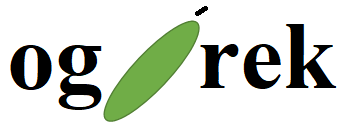 Proponujemy naukę na pamięć wierszyka z trudnością ortograficzną „ó”:„Wróżka, kłódka, źródło, górka,Ogół wróbli, żółw, wiewiórka.Próba chóru „Żółte Próchno”,Król i córka, krótkie włókno”Wydajniejszą metodą utrwalania pisowni z określoną trudnością ortograficzną może być kojarzenie hasła – słowa z odpowiednim kolorem, możemy stworzyć tzw. kolorowy słownik ortograficzny, np.: „ó” odpowiada kolor różowy, „u” – kolor fioletowy, „rz” – kolor czerwony, „ż” – kolor zielony, „h” – kolor pomarańczowy,„ch” – kolor niebieski. Wykorzystano materiały wg. Haliny Pętlewskiej „Przezwyciężanie trudności w czytaniu i pisaniu”.POWODZENIA!Dla Twojego dziecka równie ważna jak radosna zabawa i kontakty z rówieśnikami są chwile spędzone z Tobą. Liczy się to, co robicie razem. Daj się poznać dziecku nie tylko jako mama – nadzorca. Baw się z nim, rozmawiaj i to nie tylko o szkole. Zabawa z mamą utwierdzi dziecko w przekonaniu, że jest kochane i akceptowane – to daje mu więcej niż godzina najdroższych lekcji. Dbaj więc, by dziecko każdego dnia mogło beztrosko spędzać trochę czasu z Tobą. Włączaj je do swoich zajęć, ale też baw się tak, jak ono lubi. Przygotujcie kolację, albo razem coś narysujcie. Rozwieście pranie, ale też grajcie w gry komputerowe. Róbcie to bez względu na to, ile dziecko ma lat. Ono zawsze Ciebie potrzebuje!Jadwiga Lewandowska – pedagog 